САНКТ-ПЕТЕРБУРГСКИЙ ГОСУДАРСТВЕННЫЙ УНИВЕРСИТЕТ Отзыв на выпускную квалификационную работу бакалаврана тему«Разработка и внедрение новой структуры бизнес-процессов в организации» По направлению 38.03.01 «Экономика»Основная образовательная программа бакалавриата «Экономика»Профиль «Менеджмент организации»Круглова Ольга ДмитриевнаФИО студента1.Соответствие цели, задач и результатов исследования требованиям образовательного стандарта СПбГУ и образовательной программы в части овладения установленными компетенциями Содержание ВКР соответствует заявленной теме. Тема ВКР раскрыта на оптимальном уровне. Поставленные задачи соответствуют цели исследования и просты в понимании2. Обоснованность структуры и логики исследованияСтруктура и логика исследования отражают и раскрывают рассматриваемую тему ВКР3. Наличие вклада автора в результаты исследованияс учетом результатов        проверки ВКР на предмет наличия/отсутствия неправомерных заимствованийНа оптимальном уровне4.Новизна и практическая значимость исследованияПредставленная ВКР значима, с практической дочки зрения, для исследуемой организации. У автора имеется соответствующий документ о внедрении результатов в деятельность ООО «Ареал»5.Корректность использованияметодов исследования и анализа экономической информацииЗаявленные в ВКР методы исследования использованы корректно. Анализ экономической информации, представленной в ВКР, на оптимальном уровне6.Актуальность используемых информационных источниковИспользованные при написании ВКР информационные источники актуальны для заявленной темы исследования. На все из них автор ссылается по тексту ВКР7.Соответствие предъявляемым требованиям к оформлению ВКР Соответствует правилам оформления, предъявляемым к данному виду работ8.Соблюдение графика выполнения ВКР  График выполнения ВКР полностью соблюден. Автор своевременно разместил работу в системе Bb9. Допуск к защите и оценка работыДопускается к защите с оценкой «отлично»Научный руководительк.э.н., доцент, доцент кафедры экономической теориии социальной политики						О.А. Соловьева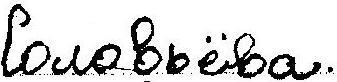 20.05.2018 г.